БОЙОРОҠ                                   РАСПОРЯЖЕНИЕ«31» март 2020 й.                                   №144-р                  «31» марта 2020 г.Аҡъяр ауылы                                                                                           село АкъярВ соответствии с Федеральным законом от 21.12.1994 № 68-ФЗ 
«О защите населения и территорий от чрезвычайных ситуаций природного и техногенного характера», Законом Республики Башкортостан от 14.03.1996 № 26-3 «О защите населения и территорий от чрезвычайных ситуаций природного и техногенного характера», в целях реализации мер по нераспространению на территории муниципального района Хайбуллинский район Республики Башкортостан коронавирусной инфекции: Внести в распоряжение Администрации муниципального района Хайбуллинский район Республики Башкортостан № 136-р от 25 марта 2020 года следующие изменения:Пункт 3 изложить в следующей редакции:«3. Обязать граждан Российской Федерации, находящихся на территории муниципального района Хайбуллинский район Республики Башкортостан (далее – граждане):начиная с 20.00 часов 31 марта 2020 года соблюдать режим самоизоляции по месту проживания (пребывания), за исключением случаев:- обращение за экстренной медицинской помощью или в связи с угрозой жизни и здоровью;- следования к месту (от места) осуществления деятельности (в том числе работы), которая не приостановлена в соответствии с Указом Президента Российской Федерации от 25 марта 2020 года № 206 «Об объявлении в Российской Федерации нерабочих дней» и настоящим Указом (далее – непрерывная деятельность) при наличии справки, выдаваемой работодателем по формам, утвержденным настоящим распоряжением (Приложения №1, 2);- осуществления деятельности, связанной с передвижением по территории Республики Башкортостан, если такое передвижение непосредственно связано с осуществлением непрерывной деятельности (в том числе оказание транспортных услуг и услуг доставки) при наличии справки, выдаваемой работодателем по утверждённой форме; - следования к ближайшему месту для приобретения товаров, работ, услуг, реализация которых не ограничена Указом Главы Республики Башкортостан № УГ-128 от 31 марта 2020 года;- выгул домашних животных на расстоянии, не превышающим 100 метров от места проживания (пребывания);- вынос отходов до ближайшего места накопления отходов;2) начиная с 20.00 часов 31 марта 2020 года соблюдать дистанцию до других граждан не менее 1,5 метров (далее – социальное дистанцирование на не менее чем 1,5 метров), в том числе в общественных местах и общественном транспорте, за исключением оказания услуг по перевозке пассажира и багажа легковым такси.Ограничения, предусмотренные настоящим пунктом, не распространяются на случаи оказания медицинской помощи, деятельность правоохранительных органов, органов в сфере защиты населения  и территорий от чрезвычайных ситуаций и подведомственных им организаций, органов по надзору в сфере защиты прав потребителей и благополучия человека, органов и учреждений социальной защиты населения, Центра по оказанию содействия гражданам, находящимся в режиме самоизоляции, иных органов в части действий, непосредственно направленных на защиту жизни, здоровья и иных прав и свобод гражданина, в том числе противодействия преступности, охраны общественного порядка, собственности и обеспечения общественной безопасности (принятия участия гражданами в патрулирования улиц и общественных мест).Ограничения, предусмотренные настоящим пунктом также не распространяются на граждан, имеющих специальные пропуска, выдаваемые Администрацией муниципального района Хайбуллинский район Республики Башкортостан. 1.2. Пункт 8 изложить в следующей редакции:«8. Организациям (индивидуальным предпринимателям), осуществляющим оказание услуг в сфере общественного питания (кафе и иные аналогичные объекты):- расположенным в торговых объектах, торгово-развлекательных центрах (фуд-корты) приостановить деятельность (прекратить допуск граждан) с 28 марта по 5 апреля 2020 года;- обеспечить в зале обслуживания соблюдение посетителями социального дистанцирования на не менее чем 1,5 метра, в том числе путем нанесения специальной разметки и установления специального режима допуска и нахождения в зале обслуживания;»;1.3. Пункт 10 изложить в следующей редакции:«10. Общеобразовательным организациям (школам):- продлить школьные каникулы, установив их период с 23 марта по 5 апреля 2020 года;- организовать с 6 апреля 2020 года обучение в дистанционной форме;-	обеспечить для учеников 1-4 классов включительно работу дежурных групп с численностью не более 15 обучающихся (при наличии соответствующего решения родителей или иных законных представителей). В первоочередном порядке включать в дежурные группы учеников, родители или иные законные представители которых работают в организациях, осуществляющих непрерывную деятельность.»;1.4. Пункт 11 изложить в следующей редакции:- обеспечить введение и соблюдение карантинных мероприятий, включая ограничения посещений;- обеспечить для воспитанников работу дежурных групп с численностью не более 15 детей (при наличии соответствующего решения родителей или иных законных представителей). В первоочередном порядке включать в дежурные группы учеников, родители или иные законные представители которых работают в организациях, осуществляющих непрерывную деятельность.»;1.5. В пункте 12:абзац первый изложить в следующей редакции:«12. Органам местного самоуправления:- обеспечить соблюдение работниками социального дистанцирования на не менее 1,5 метра, в том числе установление специального режима допуска и нахождения зданиях, строениях, сооружениях, (помещениях в них), на соответствующей территории (включая прилегающую территорию);- организовать патрулирование улиц, других общественных мест с привлечением народных дружин, волонтеров, общественных организаций в сфере общественной безопасности, в том числе с использованием стационарных и мобильных громкоговорящих устройств в целях разъяснения соблюдения мер по противодействию распространения коронавирусной инфекции;- сформировать и создать условия для деятельности волонтерских групп, оказывающих помощь гражданам, находящимся в режиме самоизоляции, в том числе в рамках работы Центра по содействию гражданам, находящимся в режиме самоизоляции;- принять меры по закрытию (ограждению щитами, сигнальной лентой, веревкой с красными флажками и т.п.) парков, скверов, аллей, а также детских площадок, в том числе расположенных во дворах многоквартирных домов;»;1.6. Пункт 16 изложить в следующей редакции:отделу МВД России по Хайбуллинскому району:-  обеспечить организацию мер при въезде в Республику Башкортостан на границе с Оренбургской областью по недопущению распространения новой коронавирусной инфекции среди населения;- ограничить пропуск служебного и личного транспорта, въезжающих на территории муниципального района Хайбуллинский район Республики Башкортостан и не зарегистрированных на территории муниципального района Хайбуллинский район Республики Башкортостан, за исключением тех, чья трудовая деятельность связана с осуществлением непрерывной деятельности, передвижением, в том числе деятельностью по жизнеобеспечению населения муниципального района Хайбуллинский район Республики Башкортостан, при наличии справки, выдаваемой работодателем по форме утвержденной настоящим распоряжением; -  в ходе патрулирования улиц и общественных мест обращать особое внимание на граждан старше 65 лет и проводить с ними разъяснительную работу о недопустимости нарушения режима самоизоляции;- совместно с главами сельских поселений организовать  использование стационарных и мобильных громкоговорящих устройств в целях разъяснения соблюдения мер по противодействию распространения коронавирусной инфекции;»;1.7. Дополнить распоряжение пунктом 8.1. следующего содержания: «Обязать организации (индивидуальных предпринимателей):Деятельность которых обуславливает совместное пребывание граждан (посетителей, клиентов) обеспечить соблюдение гражданам социального дистанцирования на не менее чем 1,5 метра, в том числе путем нанесения специальной разметки и установления специального режима допуска и нахождения в зданиях, строениях, сооружениях (помещениях в них), на соответствующей территории (включая прилегающую территорию);1.8. Дополнить распоряжение пунктом 17.1. и изложить в следующей редакции: «Муниципальному казенному учреждению Управление образования муниципального района Хайбуллинский район Республики Башкортостан организовать ежедневное информирование родителей о недопустимости нарушения школьниками режима карантина.1.9. Дополнить распоряжение пунктом 17.2. и изложить в следующей редакции:«Мобильным группам, в случае выявления граждан нарушающих режим карантина, обеспечить фиксацию данных граждан ( ФИО, дата рождения, место жительства, место работы) и передачу в районный штаб».1.10. Дополнить распоряжение пунктом 17.3. и изложить  в следующей редакции: 	«Выдачу справок по формам, утвержденным настоящим распоряжением имеют право следующие организации, предприятия, учреждения муниципального района Хайбуллинский район Республики Башкортостан:       а) непрерывно действующие организации;     б) медицинские и аптечные организации;     в) организации, обеспечивающие население продуктами питания итоварами первой необходимости;     г) организации, выполняющие неотложные работы в условияхчрезвычайных обстоятельств, в иных случаях, ставящих под угрозу жизнь или нормальные жизненные условия населения;     д) организации, осуществляющие неотложные ремонтные ипогрузочно-разгрузочные работы.2. Отделу информации и связи с общественностью Администрации муниципального района (Хакимов Ф.З.) разместить настоящее распоряжение в районной газете «Хайбуллинский вестник» и на официальном сайте Администрации муниципального района Хайбуллинский район Республики Башкортостан.3. Контроль за исполнением настоящего распоряжения оставляю за собой.Глава Администрации                                                                       Р.Д. ШариповПриложение № 1к распоряжению Администрации муниципального районаХайбуллинский район Республики Башкортостанот 31 марта 2020 г. № 144-рПолное наименование организации ИНН (организации), КПП (организации), ОКПО (организации)СПРАВКАНастоящая справка выдана __________________________________________________________________                                                                                               ( ФИО работника)для следования к месту (от места) осуществления деятельности (в том числе работы), которая не приостановлена в соответствии с п. 2 Указа Президента Российской Федерации от 25.03.2020 № 206 «Об объявлении в Российской Федерации нерабочих дней», п. 3 Указа Главы Республики Башкортостан от 18.03.2020 № УГ-111 «О введении режима «Повышенная готовность» на территории РБ в связи с угрозой распространения в РБ новой коронавирусной инфекции (COVID-2019)» (с изм. от 31.03.2020) в период с 01.04.2020 до особого распоряжения. Передвижение работника к месту работы (от места работы) осуществляется на автомобиле __________________________________________________________________                                       ( марка, модель, регистрационный знак)Руководитель 	__________________              _________________                                                                                   ( подпись)                                                 (ФИО)                   (МП)«____» __________ 2020 г.           Телефон кадровой службы (приемная) _________________Приложение № 2к распоряжению Администрации муниципального районаХайбуллинский район Республики Башкортостанот 31 марта 2020 г. № 144-рПолное наименование организации ИНН (организации), КПП (организации), ОКПО (организации)СПРАВКАНастоящая справка выдана __________________________________________________________________                                                                                               ( ФИО работника)для передвижения по территории  __________________________________________________________________                                                                                        ( территория, маршрут следования)__________________________________________________________________ в целях осуществления непрерывной деятельности в соответствии с п. 3  Указа Главы Республики Башкортостан от 18.03.2020 № УГ-111 «О введении режима «Повышенная готовность» на территории РБ в связи с угрозой распространения в РБ новой коронавирусной инфекции (COVID-2019)» (с изм. от 31.03.2020) в период с 01.04.2020, до особого распоряжения.Передвижение работника осуществляется на автомобиле ____________________________________________________________________________________________________________________________________                                                          ( марка, модель, регистрационный знак)Руководитель 	__________________              _________________                                                                                       ( подпись)                                                 (ФИО)                   (МП)  «____» __________ 2020 г. Телефон руководителя (приемная) _____________________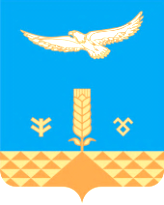 